БИБЛИОТЕКА ПРИГЛАШАЕТ27.12.2021-09.01.2022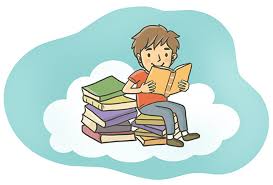 День недели ВремяПонедельник08.30-12.30Вторник08.30-12.30Среда08.30-12.30ЧетвергВыходнойПятница08.30-12.30Суббота 11.00-15.00ВоскресеньеВыходной